   	               07.06.2017                                                                                                                  954г. Железногорск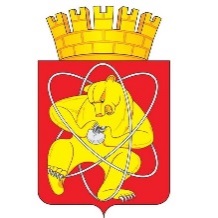 Муниципальное образование «Закрытое административно – территориальное образование  Железногорск Красноярского края»АДМИНИСТРАЦИЯ ЗАТО г. ЖЕЛЕЗНОГОРСКПОСТАНОВЛЕНИЕО внесении изменений в постановление Администрации ЗАТО г. Железногорск от 17.01.2017 № 50 «Об утверждении муниципального задания муниципальному бюджетному учреждению «Горлесхоз» на выполнение муниципальных работ в 2017 году и на плановый период 2018-2019 годов»В соответствии с Бюджетным кодексом Российской Федерации, Уставом ЗАТО Железногорск, Постановлением Администрации ЗАТО г. Железногорск от 04.12.2015 № 1995 «Об утверждении Порядка формирования муниципального задания в отношении муниципальных учреждений ЗАТО Железногорск и финансового обеспечения выполнения муниципального задания» ПОСТАНОВЛЯЮ:1. Внести следующие изменения в постановление Администрации ЗАТО           г. Железногорск от 17.01.2017 № 50 «Об утверждении муниципального задания муниципальному бюджетному учреждению «Горлесхоз» на выполнение муниципальных работ в 2017 году и на плановый период 2018-2019 годов»:1.1. Изложить приложение № 1 к постановлению в новой редакции согласно приложению № 1 к настоящему постановлению.2. Управлению делами Администрации ЗАТО г. Железногорск (Е. В. Андросова) довести до сведения населения настоящее постановление через газету "Город и горожане".3. Отделу общественных связей Администрации ЗАТО г. Железногорск (И.С. Пикалова) разместить настоящее постановление на официальном сайте муниципального образования «Закрытое административно-территориальное образование Железногорск Красноярского края» в информационно-телекоммуникационной сети «Интернет».4. Контроль над исполнением настоящего постановления возложить на первого заместителя Главы администрации ЗАТО г. Железногорск С.Д.Проскурнина.5. Настоящее постановление вступает в силу после его официального опубликования и применяется к правоотношениям, возникшим с 01.01.2017.Глава администрацииЗАТО г. Железногорск						                     С.Е. Пешков                 Приложение № 1                                         к постановлению                     											               Администрации ЗАТО г. Железногорск                                                                                                                          		    от ____________ № ___________	      Приложение № 1                                         к постановлению                     											               Администрации ЗАТО г. Железногорск                                                                                                                          от 17.01.2017 № 50МУНИЦИПАЛЬНОЕ ЗАДАНИЕ в 2017 году и на плановый период 2018-2019 годовНаименование муниципального учреждения – Муниципальное бюджетное учреждение «Горлесхоз» Виды   деятельности муниципального учреждения - Мероприятия в области лесного и водного хозяйства, охраны окружающей средыЧасть 2. Сведения о выполняемых работах     Раздел 1Наименование муниципальной работы: Предупреждение возникновения и распространения лесных пожаров, включая территорию ООПТ            2.   Категории потребителей работы: В интересах общества, юридические лица, физические лица, орган государственной власти или местного самоуправления.3. Показатели, характеризующие объем и (или) качество работы: 3.1. Показатели, характеризующие качество работы:3.2. Показатели, характеризующие объем работы:Раздел 21. Наименование муниципальной работы: Обеспечение соблюдения лесного законодательства, выявление нарушений и принятие мер в соответствии с законодательством2. Категории потребителей работы: В интересах общества, юридические лица, физические лица, орган государственной власти или местного самоуправления. 3. Показатели, характеризующие объем и (или) качество работы: 3.1. Показатели, характеризующие качество работы:3.2. Показатели, характеризующие объем работы:Раздел 31. Наименование муниципальной работы: Предупреждение возникновения и распространения лесных пожаров, включая территорию ООПТ 2. Категории потребителей работы: В интересах общества, юридические лица, физические лица, орган государственной власти или местного самоуправления.3. Показатели, характеризующие объем и (или) качество работы: 3.1. Показатели, характеризующие качество работы:3.2. Показатели, характеризующие объем работы:Раздел 41. Наименование муниципальной работы: Осуществление лесовосстановления и лесоразведения2. Категории потребителей работы: В интересах общества, юридические лица, физические лица, орган государственной власти или местного самоуправления.3. Показатели, характеризующие объем и (или) качество работы: 3.1. Показатели, характеризующие качество работы:3.2. Показатели, характеризующие объем работы:Раздел 51. Наименование муниципальной работы: Осуществление лесовосстановления и лесоразведения2. Категории потребителей работы: В интересах общества, юридические лица, физические лица, орган государственной власти или местного самоуправления.3. Показатели, характеризующие объем и (или) качество работы: 3.1. Показатели, характеризующие качество работы:3.2. Показатели, характеризующие объем работы:Раздел 61. Наименование муниципальной работы: Осуществление лесовосстановления и лесоразведения2. Категории потребителей работы: В интересах общества, юридические лица, физические лица, орган государственной власти или местного самоуправления.3. Показатели, характеризующие объем и (или) качество работы: 3.1. Показатели, характеризующие качество работы:3.2. Показатели, характеризующие объем работы:Раздел 71. Наименование муниципальной работы: Осуществление лесовосстановления и лесоразведения2. Категории потребителей работы: В интересах общества, юридические лица, физические лица, орган государственной власти или местного самоуправления.3. Показатели, характеризующие объем и (или) качество работы: 3.1. Показатели, характеризующие качество работы:3.2. Показатели, характеризующие объем работы:Раздел 81. Наименование муниципальной работы: Осуществление лесовосстановления и лесоразведения2. Категории потребителей работы: В интересах общества, юридические лица, физические лица, орган государственной власти или местного самоуправления.3. Показатели, характеризующие объем и (или) качество работы: 3.1. Показатели, характеризующие качество работы:3.2. Показатели, характеризующие объем работы:Раздел 91. Наименование муниципальной работы: Осуществление лесовосстановления и лесоразведения2. Категории потребителей работы: В интересах общества, юридические лица, физические лица, орган государственной власти или местного самоуправления.3. Показатели, характеризующие объем и (или) качество работы: 3.1. Показатели, характеризующие качество работы:3.2. Показатели, характеризующие объем работы:Раздел 101. Наименование муниципальной работы: Осуществление лесовосстановления и лесоразведения2. Категории потребителей работы: В интересах общества, юридические лица, физические лица, орган государственной власти или местного самоуправления.3. Показатели, характеризующие объем и (или) качество работы: 3.1. Показатели, характеризующие качество работы:3.2. Показатели, характеризующие объем работы:Раздел 111. Наименование муниципальной работы: Тушение лесных пожаров2. Категории потребителей работы: В интересах общества, юридические лица, физические лица, орган государственной власти или местного самоуправления.3. Показатели, характеризующие объем и (или) качество работы: 3.1. Показатели, характеризующие качество работы:3.2. Показатели, характеризующие объем работы:Раздел 121. Наименование муниципальной работы: Профилактика возникновения очагов вредных организмов            2. Категории потребителей работы: В интересах общества, юридические лица, физические лица, орган государственной власти или местного самоуправления.3. Показатели, характеризующие объем и (или) качество работы: 3.1. Показатели, характеризующие качество работы:3.2. Показатели, характеризующие объем работы:Раздел 131. Наименование муниципальной работы: Предупреждение возникновения и распространения лесных пожаров, включая территорию ООПТ2. Категории потребителей работы: В интересах общества, юридические лица, физические лица, орган государственной власти или местного самоуправления.3. Показатели, характеризующие объем и (или) качество работы: 3.1. Показатели, характеризующие качество работы:3.2. Показатели, характеризующие объем работы:Раздел 141. Наименование муниципальной работы: Предупреждение возникновения и распространения лесных пожаров, включая территорию ООПТ2. Категории потребителей работы: В интересах общества, юридические лица, физические лица, орган государственной власти или местного самоуправления.3. Показатели, характеризующие объем и (или) качество работы: 3.1. Показатели, характеризующие качество работы:3.2. Показатели, характеризующие объем работы:Раздел 151. Наименование муниципальной работы: Предупреждение возникновения и распространения лесных пожаров, включая территорию ООПТ2. Категории потребителей работы: В интересах общества, юридические лица, физические лица, орган государственной власти или местного самоуправления.3. Показатели, характеризующие объем и (или) качество работы: 3.1. Показатели, характеризующие качество работы:3.2. Показатели, характеризующие объем работы:Раздел 161. Наименование муниципальной работы: Предупреждение возникновения и распространения лесных пожаров, включая территорию ООПТ2. Категории потребителей работы: В интересах общества, юридические лица, физические лица, орган государственной власти или местного самоуправления.3. Показатели, характеризующие объем и (или) качество работы: 3.1. Показатели, характеризующие качество работы:3.2. Показатели, характеризующие объем работы:Раздел 171. Наименование муниципальной работы: Предупреждение возникновения и распространения лесных пожаров, включая территорию ООПТ2. Категории потребителей работы: В интересах общества, юридические лица, физические лица, орган государственной власти или местного самоуправления.3. Показатели, характеризующие объем и (или) качество работы: 3.1. Показатели, характеризующие качество работы:3.2. Показатели, характеризующие объем работы:Раздел 181. Наименование муниципальной работы: Предупреждение возникновения и распространения лесных пожаров, включая территорию ООПТ2. Категории потребителей работы: В интересах общества, юридические лица, физические лица, орган государственной власти или местного самоуправления.3. Показатели, характеризующие объем и (или) качество работы: 3.1. Показатели, характеризующие качество работы:3.2. Показатели, характеризующие объем работы:Раздел 191. Наименование муниципальной работы: Предупреждение возникновения и распространения лесных пожаров, включая территорию ООПТ2. Категории потребителей работы: В интересах общества, юридические лица, физические лица, орган государственной власти или местного самоуправления.3. Показатели, характеризующие объем и (или) качество работы: 3.1. Показатели, характеризующие качество работы:3.2. Показатели, характеризующие объем работы:Раздел 20Наименование муниципальной работы: Проведение ухода за лесами2. Категории потребителей работы: В интересах общества, юридические лица, физические лица, орган государственной власти или местного самоуправления.3. Показатели, характеризующие объем и (или) качество работы: 3.1. Показатели, характеризующие качество работы:3.2. Показатели, характеризующие объем работы:Раздел 21Наименование муниципальной работы: Проведение ухода за лесами2. Категории потребителей работы: В интересах общества, юридические лица, физические лица, орган государственной власти или местного самоуправления.3. Показатели, характеризующие объем и (или) качество работы: 3.1. Показатели, характеризующие качество работы:3.2. Показатели, характеризующие объем работы:Раздел 22Наименование муниципальной работы: Проведение ухода за лесами2. Категории потребителей работы: В интересах общества, юридические лица, физические лица, орган государственной власти или местного самоуправления.3. Показатели, характеризующие объем и (или) качество работы: 3.1. Показатели, характеризующие качество работы:3.2. Показатели, характеризующие объем работы:Раздел 23Наименование муниципальной работы: Проведение ухода за лесами2. Категории потребителей работы: В интересах общества, юридические лица, физические лица, орган государственной власти или местного самоуправления.3. Показатели, характеризующие объем и (или) качество работы: 3.1. Показатели, характеризующие качество работы:3.2. Показатели, характеризующие объем работы:Раздел 24Наименование муниципальной работы: Проведение ухода за лесами2. Категории потребителей работы: В интересах общества, юридические лица, физические лица, орган государственной власти или местного самоуправления.3. Показатели, характеризующие объем и (или) качество работы: 3.1. Показатели, характеризующие качество работы:3.2. Показатели, характеризующие объем работы:Раздел 25Наименование муниципальной работы: Осуществление лесовосстановления и лесоразведения2. Категории потребителей работы: В интересах общества, юридические лица, физические лица, орган государственной власти или местного самоуправления.3. Показатели, характеризующие объем и (или) качество работы: 3.1. Показатели, характеризующие качество работы:3.2. Показатели, характеризующие объем работы:Раздел 26Наименование муниципальной работы: Профилактика возникновения очагов вредных организмов Категории потребителей работы: В интересах общества, юридические лица, физические лица, орган государственной власти или местного самоуправления.3. Показатели, характеризующие объем и (или) качество работы: 3.1. Показатели, характеризующие качество работы:3.2. Показатели, характеризующие объем работы:Раздел 271. Наименование муниципальной работы: Предупреждение возникновения и распространения лесных пожаров, включая территорию ООПТ.2. Категории потребителей работы: В интересах общества, юридические лица, физические лица, орган государственной власти или местного самоуправления. 3. Показатели, характеризующие объем и (или) качество работы: 3.1. Показатели, характеризующие качество работы:3.2. Показатели, характеризующие объем работы:Часть 3. Прочие сведения о муниципальном задании1.   Основания   для досрочного   прекращения выполнения   муниципального задания: В случае ликвидации, реорганизации учреждения, либо в случае исключения муниципальной услуги (работы) из перечня муниципальных услуг (работ), оказываемых(выполняемых) муниципальным   бюджетным учреждением, функции и полномочия учредителя которых   осуществляет Администрация ЗАТО г.  Железногорск, в качестве основных видов деятельности в целях формирования муниципального задания, постановление   Администрации   ЗАТО   г.   Железногорск   об   утверждении муниципального задания подлежит отмене в порядке, установленном действующим законодательством. 2.  Иная информация, необходимая для выполнения (контроля за выполнением) муниципального задания: отсутствует. 3. Порядок контроля за выполнением муниципального задания: Требования к отчетности о выполнении муниципального задания4.1.   Периодичность представления отчетов о выполнении муниципального задания: один раз в год.4.2.  Сроки представления отчетов о выполнении муниципального задания: не позднее 20 января года, следующего за отчетным.4.3.  Иные требования к отчетности о выполнении муниципального задания: отсутствуют5.  Иная информация, необходимая для исполнения (контроля за исполнением) муниципального задания: отсутствует.КодыФорма по ОКУД0605001ДатаПо сводному рееструПо ОКВЭДПо ОКВЭДУникальный номер по базовому (отраслевому) перечнюУникальный номер реестровой записиПоказатель, характеризующий содержание работы (по справочникам)Показатель, характеризующий содержание работы (по справочникам)Показатель, характеризующий содержание работы (по справочникам)Показатель, характеризующий условия (формы) выполнения работы (по справочникам)Показатель, характеризующий условия (формы) выполнения работы (по справочникам)Показатель качества работыПоказатель качества работыПоказатель качества работыЗначение показателя качества работыЗначение показателя качества работыЗначение показателя качества работыУникальный номер реестровой записиСодержание 1Содержание 2Содержание 3Условие 1Условие 2наименование показателяединица измерения по ОКЕИединица измерения по ОКЕИ2017 год(очередной финансовый год)2018 год(1-й год планового периода)2019 год(2-й год планового периода)Уникальный номер реестровой записиСодержание 1Содержание 2Содержание 3Условие 1Условие 2наименование показателянаименованиекод12345678910111204735000013100945050601610190000001005100101Снижение природной пожарной опасности лесов путем регулирования породного состава лесных насаждений и проведения санитарно-оздоровительных мероприятийВ плановой форме-ГектарПроцент744100100100Уникальный номер реестровой записиПоказатель, характеризующий содержание Работы (по справочникам)Показатель, характеризующий содержание Работы (по справочникам)Показатель, характеризующий содержание Работы (по справочникам)Показатель, характеризующий условия (формы) выполнения работы (по справочникам)Показатель, характеризующий условия (формы) выполнения работы (по справочникам)Показатель качества работыПоказатель качества работыПоказатель качества работыПоказатель качества работыЗначение показателя качества работыЗначение показателя качества работыЗначение показателя качества работыУникальный номер реестровой записиСодержание 1Содержание 2Содержание 3Условие 1Условие 2наименование показателяединица измерения по ОКЕИединица измерения по ОКЕИописание работы2017 год(очередной финансовый год)2018 год(1-й год планового периода)2019 год(2-й год планового периода)Уникальный номер реестровой записиСодержание 1Содержание 2Содержание 3Условие 1Условие 2наименование показателянаименованиекодописание работы2017 год(очередной финансовый год)2018 год(1-й год планового периода)2019 год(2-й год планового периода)1234567891011121304735000013100945050601610190000001005100101Снижение природной пожарной опасности лесов путем регулирования породного состава лесных насаждений и проведения санитарно-оздоровительных мероприятийВ плановой форме-ГектарГектар059Проведение санитарно-оздоровительных мероприятий – ликвидация несанкционированных свалок, уборка захламлённости, аварийных деревьев, обрубка сухих нижних ветвей у живых деревьев. 404040Уникальный номер по базовому (отраслевому) перечнюУникальный номер реестровой записиПоказатель, характеризующий содержание работы (по справочникам)Показатель, характеризующий содержание работы (по справочникам)Показатель, характеризующий содержание работы (по справочникам)Показатель, характеризующий условия (формы) выполнения работы (по справочникам)Показатель, характеризующий условия (формы) выполнения работы (по справочникам)Показатель качества работыПоказатель качества работыПоказатель качества работыЗначение показателя качества работыЗначение показателя качества работыЗначение показателя качества работыУникальный номер реестровой записиСодержание 1Содержание 2Содержание 3Условие 1Условие 2наименование показателяединица измерения по ОКЕИединица измерения по ОКЕИ2017 год(очередной финансовый год)2018 год(1-й год планового периода)2019 год(2-й год планового периода)Уникальный номер реестровой записиСодержание 1Содержание 2Содержание 3Условие 1Условие 2наименование показателянаименованиекод123456789101112047350000131009450505012100100000001001100101Организация мероприятий в области профилактики, предотвращения, выявления и пресечения нарушений лесного законодательства В плановой форме-Штуки
Процент744100100100Уникальный номер реестровой записиПоказатель, характеризующий содержание работы (по справочникам)Показатель, характеризующий содержание работы (по справочникам)Показатель, характеризующий содержание работы (по справочникам)Показатель, характеризующий условия (формы) выполнения работы (по справочникам)Показатель, характеризующий условия (формы) выполнения работы (по справочникам)Показатель качества работыПоказатель качества работыПоказатель качества работыПоказатель качества работыЗначение показателя качества работыЗначение показателя качества работыЗначение показателя качества работыУникальный номер реестровой записиСодержание 1Содержание 2Содержание 3Условие 1Условие 2наименование показателяединица измерения по ОКЕИединица измерения по ОКЕИописание работы2017 год(очередной финансовый год)2018 год(1-й год планового периода)2019 год(2-й год планового периода)Уникальный номер реестровой записиСодержание 1Содержание 2Содержание 3Условие 1Условие 2наименование показателянаименованиекодописание работы2017 год(очередной финансовый год)2018 год(1-й год планового периода)2019 год(2-й год планового периода)12345678910111213047350000131009450505012100100000001001100101Организация мероприятий в области профилактики, предотвращения, выявления и пресечения нарушений лесного законодательства В плановой форме-Количество отчетов Штуки796Патрулирование по обходам, на площади 18188га, с целью охраны лесов, молодняка естественного происхождения, подроста от незаконных порубок (уничтожения, повреждения), присвоения буреломной и ветровальной древесины, от захламления бытовыми отходами и промышленным мусором. С составлением соответствующих документов (заполнение журнала, проведение ревизий обходов). В начале пожароопасного периода согласование патрулирования совместно с МВД г. Железногорск.Организация и проведение мероприятий, в количестве 20штук, по пропаганде бережного отношения населения к окружающей природной среде по средствам СМИ, проведение лекций в образовательных учреждениях, распространению буклетов, информирования председателей садов.269268269Уникальный номер по базовому (отраслевому) перечнюУникальный номер реестровой записиПоказатель, характеризующий содержание работы (по справочникам)Показатель, характеризующий содержание работы (по справочникам)Показатель, характеризующий содержание работы (по справочникам)Показатель, характеризующий условия (формы) выполнения работы(по справочникам)Показатель, характеризующий условия (формы) выполнения работы(по справочникам)Показатель качества работыПоказатель качества работыПоказатель качества работыЗначение показателя качества работыЗначение показателя качества работыЗначение показателя качества работыУникальный номер реестровой записиСодержание 1Содержание 2Содержание 3Условие 1Условие 2наименование показателяединица измерения по ОКЕИединица измерения по ОКЕИ2017 год(очередной финансовый год)2018 год(1-й год планового периода)2019 год(2-й год планового периода)Уникальный номер реестровой записиСодержание 1Содержание 2Содержание 3Условие 1Условие 2наименование показателянаименованиекод12345678910111204735000013100945050601610060000000100010010Прочистка просекВ плановой форме-Гектар (гектар)
Процент744100100100Уникальный номер реестровой записиПоказатель, характеризующий содержание работы (по справочникам)Показатель, характеризующий содержание работы (по справочникам)Показатель, характеризующий содержание работы (по справочникам)Показатель, характеризующий условия (формы) выполнения работы (по справочникам)Показатель, характеризующий условия (формы) выполнения работы (по справочникам)Показатель качества работыПоказатель качества работыПоказатель качества работыПоказатель качества работыЗначение показателя качества работыЗначение показателя качества работыЗначение показателя качества работыУникальный номер реестровой записиСодержание 1Содержание 2Содержание 3Условие 1Условие 2наименование показателяединица измерения по ОКЕИединица измерения по ОКЕИописание работы2017 год(очередной финансовый год)2018 год(1-й год планового периода)2019 год(2-й год планового периода)Уникальный номер реестровой записиСодержание 1Содержание 2Содержание 3Условие 1Условие 2наименование показателянаименованиекодописание работы2017 год(очередной финансовый год)2018 год(1-й год планового периода)2019 год(2-й год планового периода)1234567891011121304735000013100945050601610060000000100010010Прочистка просекВ плановой форме-Гектар (гектар)Гектар (гектар)059Прочистка квартальных просек шириной 0,5 м длинной 3км, обновление лесоустроительных знаков (с удалением поросли на визирах, квартальных просеках, обновлением затесок по границам квартальных просек и восстановлением квартальных столбов при необходимости) 0,150,150,15Уникальный номер по базовому (отраслевому) перечнюУникальный номер реестровой записиПоказатель, характеризующий содержание работы (по справочникам)Показатель, характеризующий содержание работы (по справочникам)Показатель, характеризующий содержание работы (по справочникам)Показатель, характеризующий условия (формы) выполнения работы (по справочникам)Показатель, характеризующий условия (формы) выполнения работы (по справочникам)Показатель качества работыПоказатель качества работыПоказатель качества работыЗначение показателя качества работыЗначение показателя качества работыЗначение показателя качества работыУникальный номер реестровой записиСодержание 1Содержание 2Содержание 3Условие 1Условие 2наименование показателяединица измерения по ОКЕИединица измерения по ОКЕИ2016 год(очередной финансовый год)2017год(1-й год планового периода)2018 год(2-й год планового периода)Уникальный номер реестровой записиСодержание 1Содержание 2Содержание 3Условие 1Условие 2наименование показателянаименованиекод123456789101112047350000131009450505007101101600001002100101Искусственное лесовосстановлениеМеханизированная обработка почвы в агрегате с лесным плугом в соответствии с проектом лесовосстановленияВ плановой форме-Гектар (Гектар)
Процент744100100100Уникальный номер реестровой записиПоказатель, характеризующий содержание работы (по справочникам)Показатель, характеризующий содержание работы (по справочникам)Показатель, характеризующий содержание работы (по справочникам)Показатель, характеризующий условия (формы) выполнения работы (по справочникам)Показатель, характеризующий условия (формы) выполнения работы (по справочникам)Показатель качества работыПоказатель качества работыПоказатель качества работыПоказатель качества работыЗначение показателя качества работыЗначение показателя качества работыЗначение показателя качества работыУникальный номер реестровой записиСодержание 1Содержание 2Содержание 3Условие 1Условие 2наименование показателяединица измерения по ОКЕИединица измерения по ОКЕИописание работы2016 год(очередной финансовый год)2017 год(1-й год планового периода)2018 год(2-й год планового периода)Уникальный номер реестровой записиСодержание 1Содержание 2Содержание 3Условие 1Условие 2наименование показателянаименованиекодописание работы2016 год(очередной финансовый год)2017 год(1-й год планового периода)2018 год(2-й год планового периода)12345678910111213047350000131009450505007101101600001002100101Искусственное лесовосстановлениеМеханизированная обработка почвы в агрегате с лесным плугом в соответствии с проектом лесовосстановленияВ плановой форме-Гектар (Гектар)Гектар059Подготовка почвы под посадку лесных культур (полосами) механизированным способом в квартале № 56. Полосная расчистка площади от валежной древесины, камней, нежелательной древесной растительности, стволов усохших деревьев 222Уникальный номер по базовому (отраслевому) перечнюУникальный номер реестровой записиПоказатель, характеризующий содержание работы (по справочникам)Показатель, характеризующий содержание работы (по справочникам)Показатель, характеризующий содержание работы (по справочникам)Показатель, характеризующий условия (формы) выполнения работы (по справочникам)Показатель, характеризующий условия (формы) выполнения работы (по справочникам)Показатель качества работыПоказатель качества работыПоказатель качества работыЗначение показателя качества работыЗначение показателя качества работыЗначение показателя качества работыУникальный номер реестровой записиСодержание 1Содержание 2Содержание 3Условие 1Условие 2наименование показателяединица измерения по ОКЕИединица измерения по ОКЕИ2017 год(очередной финансовый год)2018год(1-й год планового периода)2019 год(2-й год планового периода)Уникальный номер реестровой записиСодержание 1Содержание 2Содержание 3Условие 1Условие 2наименование показателянаименованиекод123456789101112047350000131009450505007101101500001004100101Искусственное лесовосстановлениеПосадка стандартным посадочным материалом под меч (лопату) Колесова или механизированным способом (лесопосадочными машинами различных марок в агрегате с трактором) в соответствии с проектом (организационно-технологической схемой) лесовосстановленияВ плановой форме-Гектар (Гектар)
Процент744100100100Уникальный номер реестровой записиПоказатель, характеризующий содержание работы (по справочникам)Показатель, характеризующий содержание работы (по справочникам)Показатель, характеризующий содержание работы (по справочникам)Показатель, характеризующий условия (формы) выполнения работы (по справочникам)Показатель, характеризующий условия (формы) выполнения работы (по справочникам)Показатель качества работыПоказатель качества работыПоказатель качества работыПоказатель качества работыЗначение показателя качества работыЗначение показателя качества работыЗначение показателя качества работыУникальный номер реестровой записиСодержание 1Содержание 2Содержание 3Условие 1Условие 2наименование показателяединица измерения по ОКЕИединица измерения по ОКЕИописание работы2017 год(очередной финансовый год)2018год(1-й год планового периода)2019 год(2-й год планового периода)Уникальный номер реестровой записиСодержание 1Содержание 2Содержание 3Условие 1Условие 2наименование показателянаименованиекодописание работы2017 год(очередной финансовый год)2018год(1-й год планового периода)2019 год(2-й год планового периода)12345678910111213047350000131009450505007101101500001004100101Искусственное лесовосстановлениеПосадка стандартным посадочным материалом под меч (лопату) Колесова или механизированным способом (лесопосадочными машинами различных марок в агрегате с трактором) в соответствии с проектом (организационно-технологической схемой) лесовосстановленияВ плановой форме-Гектар (Гектар)Гектар059Посадка саженцев с закрытой корневой системой, не моложе 4 лет, под меч (лопату) Колесова в соответствии с организационно-технологической схемой лесовосстановления (установкой столбов на углах участка, ограждение периметра, установка аншлагов, составление технологической карты) в квартале № 56 222Уникальный номер по базовому (отраслевому) перечнюУникальный номер реестровой записиПоказатель, характеризующий содержание работы (по справочникам)Показатель, характеризующий содержание работы (по справочникам)Показатель, характеризующий содержание работы (по справочникам)Показатель, характеризующий условия (формы) выполнения работы (по справочникам)Показатель, характеризующий условия (формы) выполнения работы (по справочникам)Показатель качества работыПоказатель качества работыПоказатель качества работыЗначение показателя качества работыЗначение показателя качества работыЗначение показателя качества работыУникальный номер реестровой записиСодержание 1Содержание 2Содержание 3Условие 1Условие 2наименование показателяединица измерения по ОКЕИединица измерения по ОКЕИ2017 год(очередной финансовый год)2018год(1-й год планового периода)2019 год(2-й год планового периода)Уникальный номер реестровой записиСодержание 1Содержание 2Содержание 3Условие 1Условие 2наименование показателянаименованиекод123456789101112047350000131009450505007100401200001000100101Создание лесных культурДополнительная высадка сеянцев на площадях с низкой приживаемостью лесных культурВ плановой форме-Гектар (Гектар)
Процент744100100100Уникальный номер реестровой записиПоказатель, характеризующий содержание работы (по справочникам)Показатель, характеризующий содержание работы (по справочникам)Показатель, характеризующий содержание работы (по справочникам)Показатель, характеризующий условия (формы) выполнения работы (по справочникам)Показатель, характеризующий условия (формы) выполнения работы (по справочникам)Показатель качества работыПоказатель качества работыПоказатель качества работыПоказатель качества работыЗначение показателя качества работыЗначение показателя качества работыЗначение показателя качества работыУникальный номер реестровой записиСодержание 1Содержание 2Содержание 3Условие 1Условие 2наименование показателяединица измерения по ОКЕИединица измерения по ОКЕИописание работы2017 год(очередной финансовый год)2018год(1-й год планового периода)2019 год(2-й год планового периода)Уникальный номер реестровой записиСодержание 1Содержание 2Содержание 3Условие 1Условие 2наименование показателянаименованиекодописание работы2017 год(очередной финансовый год)2018год(1-й год планового периода)2019 год(2-й год планового периода)12345678910111213047350000131009450505007100401200001000100101Создание лесных культурДополнительная высадка сеянцев на площадях с низкой приживаемостью лесных культурВ плановой форме-Гектар (Гектар)Гектар059Дополнительная высадка саженцев не моложе 5лет с закрытой корневой системой на площадях с низкой приживаемостью лесных культур в квартале № 72111Уникальный номер по базовому (отраслевому) перечнюУникальный номер реестровой записиПоказатель, характеризующий содержание работы (по справочникам)Показатель, характеризующий содержание работы (по справочникам)Показатель, характеризующий содержание работы (по справочникам)Показатель, характеризующий условия (формы) выполнения работы (по справочникам)Показатель, характеризующий условия (формы) выполнения работы (по справочникам)Показатель качества работыПоказатель качества работыПоказатель качества работыЗначение показателя качества работыЗначение показателя качества работыЗначение показателя качества работыУникальный номер реестровой записиСодержание 1Содержание 2Содержание 3Условие 1Условие 2наименование показателяединица измерения по ОКЕИединица измерения по ОКЕИ2017 год(очередной финансовый год)2018 год(1-й год планового периода)2019 год(2-й год планового периода)Уникальный номер реестровой записиСодержание 1Содержание 2Содержание 3Условие 1Условие 2наименование показателянаименованиекод123456789101112047350000131009450505007100400600001002100101Создание лесных культурРучное рыхление почвы и окучивание растений, рыхление около лунок тяпкой или окашивание в междурядьях косой или секаторомВ плановой форме-Гектар (Гектар)
Процент744100100100Уникальный номер реестровой записиПоказатель, характеризующий содержание работы (по справочникам)Показатель, характеризующий содержание работы (по справочникам)Показатель, характеризующий содержание работы (по справочникам)Показатель, характеризующий условия (формы) выполнения работы (по справочникам)Показатель, характеризующий условия (формы) выполнения работы (по справочникам)Показатель качества работыПоказатель качества работыПоказатель качества работыПоказатель качества работыЗначение показателя качества работыЗначение показателя качества работыЗначение показателя качества работыУникальный номер реестровой записиСодержание 1Содержание 2Содержание 3Условие 1Условие 2наименование показателяединица измерения по ОКЕИединица измерения по ОКЕИОписание работы2017 год(очередной финансовый год)2018 год(1-й год планового периода)2019 год(2-й год планового периода)Уникальный номер реестровой записиСодержание 1Содержание 2Содержание 3Условие 1Условие 2наименование показателянаименованиекодОписание работы2017 год(очередной финансовый год)2018 год(1-й год планового периода)2019 год(2-й год планового периода)12345678910111213047350000131009450505007100400600001002100101Создание лесных культурРучное рыхление почвы и окучивание растений, рыхление около лунок тяпкой или окашивание в междурядьях косой или секаторомВ плановой форме-Гектар (Гектар)Гектар059Ручная оправка растений от завала травой и почвой с одновременным уничтожением травянистой и древесной растительности в рядах культур и междурядья (без ручного рыхления и окучивания). С составлением актов приживаемости саженцев в квартале № 49, 42, 53 161616Уникальный номер по базовому (отраслевому) перечнюУникальный номер реестровой записиПоказатель, характеризующий содержание работы (по справочникам)Показатель, характеризующий содержание работы (по справочникам)Показатель, характеризующий содержание работы (по справочникам)Показатель, характеризующий условия (формы) выполнения работы (по справочникам)Показатель, характеризующий условия (формы) выполнения работы (по справочникам)Показатель качества работыПоказатель качества работыПоказатель качества работыЗначение показателя качества работыЗначение показателя качества работыЗначение показателя качества работыУникальный номер реестровой записиСодержание 1Содержание 2Содержание 3Условие 1Условие 2наименование показателяединица измерения по ОКЕИединица измерения по ОКЕИ2017 год(очередной финансовый год)2018 год(1-й год планового периода)2019 год(2-й год планового периода)Уникальный номер реестровой записиСодержание 1Содержание 2Содержание 3Условие 1Условие 2наименование показателянаименованиекод123456789101112047350000131009450505007100300300001000100101Содействие естественному возобновлениюМинерализация почвыВ плановой форме-Гектар (Гектар)
Процент744100100100Уникальный номер реестровой записиПоказатель, характеризующий содержание работы (по справочникам)Показатель, характеризующий содержание работы (по справочникам)Показатель, характеризующий содержание работы (по справочникам)Показатель, характеризующий условия (формы) выполнения работы (по справочникам)Показатель, характеризующий условия (формы) выполнения работы (по справочникам)Показатель качества работыПоказатель качества работыПоказатель качества работыПоказатель качества работыЗначение показателя качества работыЗначение показателя качества работыЗначение показателя качества работыУникальный номер реестровой записиСодержание 1Содержание 2Содержание 3Условие 1Условие 2наименование показателяединица измерения по ОКЕИединица измерения по ОКЕИописание работы2017 год(очередной финансовый год)2018 год(1-й год планового периода)2019 год(2-й год планового периода)Уникальный номер реестровой записиСодержание 1Содержание 2Содержание 3Условие 1Условие 2наименование показателянаименованиекодописание работы2017 год(очередной финансовый год)2018 год(1-й год планового периода)2019 год(2-й год планового периода)12345678910111213047350000131009450505007100300300001000100101Содействие естественному возобновлениюМинерализация почвыВ плановой форме-Гектар (Гектар)Гектар059Создание бульдозером минерализованных полос, шириной полосы 3м, для защиты лесных культур по периметру лесопосадок в квартале № 56222Уникальный номер по базовому (отраслевому) перечнюУникальный номер реестровой записиПоказатель, характеризующий содержание работы (по справочникам)Показатель, характеризующий содержание работы (по справочникам)Показатель, характеризующий содержание работы (по справочникам)Показатель, характеризующий условия (формы) выполнения работы (по справочникам)Показатель, характеризующий условия (формы) выполнения работы (по справочникам)Показатель качества работыПоказатель качества работыПоказатель качества работыЗначение показателя качества работыЗначение показателя качества работыЗначение показателя качества работыУникальный номер реестровой записиСодержание 1Содержание 2Содержание 3Условие 1Условие 2наименование показателяединица измерения по ОКЕИединица измерения по ОКЕИ2017 год(очередной финансовый год)2018 год(1-й год планового периода)2019 год(2-й год планового периода)Уникальный номер реестровой записиСодержание 1Содержание 2Содержание 3Условие 1Условие 2наименование показателянаименованиекод123456789101112047350000131009450505007100301600001002100101Содействие естественному возобновлениюМеханизированная обработка почвы в агрегате с лесным плугом в соответствии с проектом лесовосстановленияВ плановой форме-Гектар (Гектар)
Процент744100100100Уникальный номер реестровой записиПоказатель, характеризующий содержание работы (по справочникам)Показатель, характеризующий содержание работы (по справочникам)Показатель, характеризующий содержание работы (по справочникам)Показатель, характеризующий условия (формы) выполнения работы (по справочникам)Показатель, характеризующий условия (формы) выполнения работы (по справочникам)Показатель качества работыПоказатель качества работыПоказатель качества работыПоказатель качества работыЗначение показателя качества работыЗначение показателя качества работыЗначение показателя качества работыУникальный номер реестровой записиСодержание 1Содержание 2Содержание 3Условие 1Условие 2наименование показателяединица измерения по ОКЕИединица измерения по ОКЕИописание работы2017 год(очередной финансовый год)2018 год(1-й год планового периода)2019 год(2-й год планового периода)Уникальный номер реестровой записиСодержание 1Содержание 2Содержание 3Условие 1Условие 2наименование показателянаименованиекодописание работы2017 год(очередной финансовый год)2018 год(1-й год планового периода)2019 год(2-й год планового периода)12345678910111213047350000131009450505007100301600001002100101Содействие естественному возобновлениюМеханизированная обработка почвы в агрегате с лесным плугом в соответствии с проектом лесовосстановленияВ плановой форме-Гектар (Гектар)Гектар059Механизированная обработка почвы на старых лесосеках в целях содействия естественному лесовостановлению производится до начала опадения семян (осень) в квартале № 63 111Уникальный номер по базовому (отраслевому) перечнюУникальный номер реестровой записиПоказатель, характеризующий содержание работы (по справочникам)Показатель, характеризующий содержание работы (по справочникам)Показатель, характеризующий содержание работы (по справочникам)Показатель, характеризующий условия (формы) выполнения работы (по справочникам)Показатель, характеризующий условия (формы) выполнения работы (по справочникам)Показатель качества работыПоказатель качества работыПоказатель качества работыЗначение показателя качества работыЗначение показателя качества работыЗначение показателя качества работыУникальный номер реестровой записиСодержание 1Содержание 2Содержание 3Условие 1Условие 2наименование показателяединица измерения по ОКЕИединица измерения по ОКЕИ2017 год(очередной финансовый год)2018 год(1-й год планового периода)2019 год(2-й год планового периода)Уникальный номер реестровой записиСодержание 1Содержание 2Содержание 3Условие 1Условие 2наименование показателянаименованиекод123456789101112047350000131009450505007100300900001007100101Содействие естественному возобновлениюВырубка горельника, больных и фаутных деревьевВ плановой форме-Гектар (Гектар)
Процент744100100100Уникальный номер реестровой записиПоказатель, характеризующий содержание работы (по справочникам)Показатель, характеризующий содержание работы (по справочникам)Показатель, характеризующий содержание работы (по справочникам)Показатель, характеризующий условия (формы) выполнения работы (по справочникам)Показатель, характеризующий условия (формы) выполнения работы (по справочникам)Показатель качества работыПоказатель качества работыПоказатель качества работыПоказатель качества работыЗначение показателя качества работыЗначение показателя качества работыЗначение показателя качества работыУникальный номер реестровой записиСодержание 1Содержание 2Содержание 3Условие 1Условие 2наименование показателяединица измерения по ОКЕИединица измерения по ОКЕИописание работы2017 год(очередной финансовый год)2018 год(1-й год планового периода)2019 год(2-й год планового периода)Уникальный номер реестровой записиСодержание 1Содержание 2Содержание 3Условие 1Условие 2наименование показателянаименованиекодописание работы2017 год(очередной финансовый год)2018 год(1-й год планового периода)2019 год(2-й год планового периода)12345678910111213047350000131009450505007100300900001007100101Содействие естественному возобновлениюВырубка горельника, больных и фаутных деревьевВ плановой форме-Гектар (Гектар)Гектар059Вырубка горельника, больных и фаутных деревьев в квартале № 66, выдел № 168,927,610Уникальный номер по базовому (отраслевому) перечнюУникальный номер реестровой записиПоказатель, характеризующий содержание работы (по справочникам)Показатель, характеризующий содержание работы (по справочникам)Показатель, характеризующий содержание работы (по справочникам)Показатель, характеризующий условия (формы) выполнения работы (по справочникам)Показатель, характеризующий условия (формы) выполнения работы (по справочникам)Показатель качества работыПоказатель качества работыПоказатель качества работыЗначение показателя качества работыЗначение показателя качества работыЗначение показателя качества работыУникальный номер реестровой записиСодержание 1Содержание 2Содержание 3Условие 1Условие 2наименование показателяединица измерения по ОКЕИединица измерения по ОКЕИ2017 год(очередной финансовый год)2018 год(1-й год планового периода)2019 год(2-й год планового периода)Уникальный номер реестровой записиСодержание 1Содержание 2Содержание 3Условие 1Условие 2наименование показателянаименованиекод123456789101112047350000131009450506020100100200001005100101Тушение пожаров в лесахЛиквидация лесного пожара силами наземных пожарных формированийВ плановой форме-Гектар (Гектар)
Процент744100100100Уникальный номер реестровой записиПоказатель, характеризующий содержание работы (по справочникам)Показатель, характеризующий содержание работы (по справочникам)Показатель, характеризующий содержание работы (по справочникам)Показатель, характеризующий условия (формы) выполнения работы (по справочникам)Показатель, характеризующий условия (формы) выполнения работы (по справочникам)Показатель качества работыПоказатель качества работыПоказатель качества работыПоказатель качества работыЗначение показателя качества работыЗначение показателя качества работыЗначение показателя качества работыУникальный номер реестровой записиСодержание 1Содержание 2Содержание 3Условие 1Условие 2наименование показателяединица измерения по ОКЕИединица измерения по ОКЕИописание работы2017 год(очередной финансовый год)2018 год(1-й год планового периода)2019 год(2-й год планового периода)Уникальный номер реестровой записиСодержание 1Содержание 2Содержание 3Условие 1Условие 2наименование показателянаименованиекодописание работы2017 год(очередной финансовый год)2018 год(1-й год планового периода)2019 год(2-й год планового периода)12345678910111213047350000131009450506020100100200001005100101Тушение пожаров в лесахЛиквидация лесного пожара силами наземных пожарных формированийВ плановой форме-Гектар (Гектар)Гектар059Ликвидация лесного пожара силами наземных пожарных формирований, с предоставлением в уполномоченные органы (в телефонном режиме и на бумажном носителе) данных о пожарной опасности и тушением пожаров (при выявлении очагов возгорания)250250250Уникальный номер по базовому (отраслевому) перечнюУникальный номер реестровой записиПоказатель, характеризующий содержание работы (по справочникам)Показатель, характеризующий содержание работы (по справочникам)Показатель, характеризующий содержание работы (по справочникам)Показатель, характеризующий условия (формы) выполнения работы (по справочникам)Показатель, характеризующий условия (формы) выполнения работы (по справочникам)Показатель качества работыПоказатель качества работыПоказатель качества работыЗначение показателя качества работыЗначение показателя качества работыЗначение показателя качества работыУникальный номер реестровой записиСодержание 1Содержание 2Содержание 3Условие 1Условие 2наименование показателяединица измерения по ОКЕИединица измерения по ОКЕИ2017 год(очередной финансовый год)2018 год(1-й год планового периода)2019 год(2-й год планового периода)Уникальный номер реестровой записиСодержание 1Содержание 2Содержание 3Условие 1Условие 2наименование показателянаименованиекод123456789101112047350000131009450506017100100000001004100101Планирование, обоснование и назначение санитарно-оздоровительных мероприятий и мероприятий по защите лесовВ плановой форме-Гектар (Гектар)
Процент744100100100Уникальный номер реестровой записиПоказатель, характеризующий содержание работы (по справочникам)Показатель, характеризующий содержание работы (по справочникам)Показатель, характеризующий содержание работы (по справочникам)Показатель, характеризующий условия (формы) выполнения работы (по справочникам)Показатель, характеризующий условия (формы) выполнения работы (по справочникам)Показатель качества работыПоказатель качества работыПоказатель качества работыПоказатель качества работыЗначение показателя качества работыЗначение показателя качества работыЗначение показателя качества работыУникальный номер реестровой записиСодержание 1Содержание 2Содержание 3Условие 1Условие 2наименование показателяединица измерения по ОКЕИединица измерения по ОКЕИописание работы2017 год(очередной финансовый год)2018 год(1-й год планового периода)2019 год(2-й год планового периода)Уникальный номер реестровой записиСодержание 1Содержание 2Содержание 3Условие 1Условие 2наименование показателянаименованиекодописание работы2017 год(очередной финансовый год)2018 год(1-й год планового периода)2019 год(2-й год планового периода)12345678910111213047350000131009450506017100100000001004100101Планирование, обоснование и назначение санитарно-оздоровительных мероприятий и мероприятий по защите лесовВ плановой форме-Гектар (Гектар)Гектар059Выявление и предупреждение в лесах вредных организмов, способных нанести вред лесам или лесным ресурсам, осуществление рекогносцировочного надзора, визуального выявления и глазомерного учета указанных организмов (с составлением актов о результатах надзора и ведомостей учета). При выявлении вспышек массового размножения вредных организмов в трехдневный срок направления документов в УГХ Администрации ЗАТО г. Железногорск  363763637636376Уникальный номер по базовому (отраслевому) перечнюУникальный номер реестровой записиПоказатель, характеризующий содержание работы (по справочникам)Показатель, характеризующий содержание работы (по справочникам)Показатель, характеризующий содержание работы (по справочникам)Показатель, характеризующий условия (формы) выполнения работы (по справочникам)Показатель, характеризующий условия (формы) выполнения работы (по справочникам)Показатель качества работыПоказатель качества работыПоказатель качества работыЗначение показателя качества работыЗначение показателя качества работыЗначение показателя качества работыУникальный номер реестровой записиСодержание 1Содержание 2Содержание 3Условие 1Условие 2наименование показателяединица измерения по ОКЕИединица измерения по ОКЕИ2017 год(очередной финансовый год)2018 год(1-й год планового периода)2019 год(2-й год планового периода)Уникальный номер реестровой записиСодержание 1Содержание 2Содержание 3Условие 1Условие 2наименование показателянаименованиекод123456789101112047350000131009450506016100700000001009100101Прокладка противопожарных разрывовВ плановой форме-Гектар (Гектар)
Процент744100100100Уникальный номер реестровой записиПоказатель, характеризующий содержание работы (по справочникам)Показатель, характеризующий содержание работы (по справочникам)Показатель, характеризующий содержание работы (по справочникам)Показатель, характеризующий условия (формы) выполнения работы (по справочникам)Показатель, характеризующий условия (формы) выполнения работы (по справочникам)Показатель качества работыПоказатель качества работыПоказатель качества работыПоказатель качества работыЗначение показателя качества работыЗначение показателя качества работыЗначение показателя качества работыУникальный номер реестровой записиСодержание 1Содержание 2Содержание 3Условие 1Условие 2наименование показателяединица измерения по ОКЕИединица измерения по ОКЕИописание работы2017 год(очередной финансовый год)2018 год(1-й год планового периода)2019 год(2-й год планового периода)Уникальный номер реестровой записиСодержание 1Содержание 2Содержание 3Условие 1Условие 2наименование показателянаименованиекодописание работы2017 год(очередной финансовый год)2018 год(1-й год планового периода)2019 год(2-й год планового периода)12345678910111213047350000131009450506016100700000001009100101Прокладка противопожарных разрывовВ плановой форме-Гектар (Гектар)Гектар059Прокладка противопожарного разрыва (с вырубкой деревьев, кустарников и другой растительности) в СТ № 25 на основании предписания №115/1/2 ФГКУ «Специальное управление ФПС №2 МЧС России»  222Уникальный номер по базовому (отраслевому) перечнюУникальный номер реестровой записиПоказатель, характеризующий содержание работы (по справочникам)Показатель, характеризующий содержание работы (по справочникам)Показатель, характеризующий содержание работы (по справочникам)Показатель, характеризующий условия (формы) выполнения работы (по справочникам)Показатель, характеризующий условия (формы) выполнения работы (по справочникам)Показатель качества работыПоказатель качества работыПоказатель качества работыЗначение показателя качества работыЗначение показателя качества работыЗначение показателя качества работыУникальный номер реестровой записиСодержание 1Содержание 2Содержание 3Условие 1Условие 2наименование показателяединица измерения по ОКЕИединица измерения по ОКЕИ2017 год(очередной финансовый год)2018 год(1-й год планового периода)2019 год(2-й год планового периода)Уникальный номер реестровой записиСодержание 1Содержание 2Содержание 3Условие 1Условие 2наименование показателянаименованиекод123456789101112047350000131009450506016102000000001002100101Проведение профилактического контролируемого противопожарного выжигания хвороста, лесной подстилки, сухой травы и других лесных горючих материаловВ плановой форме-Гектар (Гектар)
Процент744100100100Уникальный номер реестровой записиПоказатель, характеризующий содержание работы (по справочникам)Показатель, характеризующий содержание работы (по справочникам)Показатель, характеризующий содержание работы (по справочникам)Показатель, характеризующий условия (формы) выполнения работы (по справочникам)Показатель, характеризующий условия (формы) выполнения работы (по справочникам)Показатель качества работыПоказатель качества работыПоказатель качества работыПоказатель качества работыЗначение показателя качества работыЗначение показателя качества работыЗначение показателя качества работыУникальный номер реестровой записиСодержание 1Содержание 2Содержание 3Условие 1Условие 2наименование показателяединица измерения по ОКЕИединица измерения по ОКЕИописание работы2017 год(очередной финансовый год)2018 год(1-й год планового периода)2019 год(2-й год планового периода)Уникальный номер реестровой записиСодержание 1Содержание 2Содержание 3Условие 1Условие 2наименование показателянаименованиекодописание работы2017 год(очередной финансовый год)2018 год(1-й год планового периода)2019 год(2-й год планового периода)12345678910111213047350000131009450506016102000000001002100101Проведение профилактического контролируемого противопожарного выжигания хвороста, лесной подстилки, сухой травы и других лесных горючих материаловВ плановой форме-Гектар (Гектар)Гектар059Проведение профилактического контролируемого противопожарного выжигания хвороста, лесной подстилки, сухой травы и других лесных горючих материалов по мере схода снежного покрова 100100100Уникальный номер по базовому (отраслевому) перечнюУникальный номер реестровой записиПоказатель, характеризующий содержание работы (по справочникам)Показатель, характеризующий содержание работы (по справочникам)Показатель, характеризующий содержание работы (по справочникам)Показатель, характеризующий условия (формы) выполнения работы (по справочникам)Показатель, характеризующий условия (формы) выполнения работы (по справочникам)Показатель качества работыПоказатель качества работыПоказатель качества работыЗначение показателя качества работыЗначение показателя качества работыЗначение показателя качества работыУникальный номер реестровой записиСодержание 1Содержание 2Содержание 3Условие 1Условие 2Наименование показателяединица измерения по ОКЕИединица измерения по ОКЕИ2017 год(очередной финансовый год)2018 год(1-й год планового периода)2019 год(2-й год планового периода)Уникальный номер реестровой записиСодержание 1Содержание 2Содержание 3Условие 1Условие 2Наименование показателянаименованиекод123456789101112047350000131009450506016100200000001004100101Проведение противопожарной пропаганды и других профилактических мероприятий в целях предотвращения возникновения лесных пожаровВ плановой форме-Количество объектов (единица)
Процент744100100100Уникальный номер реестровой записиПоказатель, характеризующий содержание работы (по справочникам)Показатель, характеризующий содержание работы (по справочникам)Показатель, характеризующий содержание работы (по справочникам)Показатель, характеризующий условия (формы) выполнения работы (по справочникам)Показатель, характеризующий условия (формы) выполнения работы (по справочникам)Показатель качества работыПоказатель качества работыПоказатель качества работыПоказатель качества работыЗначение показателя качества работыЗначение показателя качества работыЗначение показателя качества работыУникальный номер реестровой записиСодержание 1Содержание 2Содержание 3Условие 1Условие 2наименование показателяединица измерения по ОКЕИединица измерения по ОКЕИописание работы2017 год(очередной финансовый год)2018 год(1-й год планового периода)2019 год(2-й год планового периода)Уникальный номер реестровой записиСодержание 1Содержание 2Содержание 3Условие 1Условие 2наименование показателянаименованиекодописание работы2017 год(очередной финансовый год)2018 год(1-й год планового периода)2019 год(2-й год планового периода)12345678910111213047350000131009450506016100200000001004100101Проведение противопожарной пропаганды и других профилактических мероприятий в целях предотвращения возникновения лесных пожаровВ плановой форме-Количество эколого-просветительских мероприятий (единица)Единица796Проведение противопожарной пропаганды и других профилактических мероприятий в целях предотвращения возникновения лесных пожаров202020Уникальный номер по базовому (отраслевому) перечнюУникальный номер реестровой записиПоказатель, характеризующий содержание работы (по справочникам)Показатель, характеризующий содержание работы (по справочникам)Показатель, характеризующий содержание работы (по справочникам)Показатель, характеризующий условия (формы) выполнения работы (по справочникам)Показатель, характеризующий условия (формы) выполнения работы (по справочникам)Показатель качества работыПоказатель качества работыПоказатель качества работыЗначение показателя качества работыЗначение показателя качества работыЗначение показателя качества работыУникальный номер реестровой записиСодержание 1Содержание 2Содержание 3Условие 1Условие 2наименование показателяединица измерения по ОКЕИединица измерения по ОКЕИ2017 год(очередной финансовый год)2018 год(1-й год планового периода)2019 год(2-й год планового периода)Уникальный номер реестровой записиСодержание 1Содержание 2Содержание 3Условие 1Условие 2наименование показателянаименованиекод123456789101112047350000131009450506016100900000001007100101Прочистка и обновление противопожарных минерализованных полосВ плановой форме-Гектар (гектар)Процент744100100100Уникальный номер реестровой записиПоказатель, характеризующий содержание работы (по справочникам)Показатель, характеризующий содержание работы (по справочникам)Показатель, характеризующий содержание работы (по справочникам)Показатель, характеризующий условия (формы) выполнения работы (по справочникам)Показатель, характеризующий условия (формы) выполнения работы (по справочникам)Показатель качества работыПоказатель качества работыПоказатель качества работыПоказатель качества работыЗначение показателя качества работыЗначение показателя качества работыЗначение показателя качества работыУникальный номер реестровой записиСодержание 1Содержание 2Содержание 3Условие 1Условие 2наименование показателяединица измерения по ОКЕИединица измерения по ОКЕИописание работы2017 год(очередной финансовый год)2018 год(1-й год планового периода)2019 год(2-й год планового периода)Уникальный номер реестровой записиСодержание 1Содержание 2Содержание 3Условие 1Условие 2наименование показателянаименованиекодописание работы2017 год(очередной финансовый год)2018 год(1-й год планового периода)2019 год(2-й год планового периода)12345678910111213047350000131009450506016100900000001007100101Прочистка и обновление противопожарных минерализованных полосВ плановой форме-Гектар (гектар)Гектар (гектар)059Прочистка и обновление противопожарных минерализованных полос возрастом менее 5 лет (полоса поверхности земли шириной 3м и длинной 15км, очищенная от лесных горючих материалов и обработанная почвообрабатывающими орудиями либо иным способом до сплошного минерального слоя почвы) 4,55,76,9Уникальный номер по базовому (отраслевому) перечнюУникальный номер реестровой записиПоказатель, характеризующий содержание работы (по справочникам)Показатель, характеризующий содержание работы (по справочникам)Показатель, характеризующий содержание работы (по справочникам)Показатель, характеризующий условия (формы) выполнения работы (по справочникам)Показатель, характеризующий условия (формы) выполнения работы (по справочникам)Показатель качества работыПоказатель качества работыПоказатель качества работыЗначение показателя качества работыЗначение показателя качества работыЗначение показателя качества работыУникальный номер реестровой записиСодержание 1Содержание 2Содержание 3Условие 1Условие 2наименование показателяединица измерения по ОКЕИединица измерения по ОКЕИ2017 год(очередной финансовый год)2018 год(1-й год планового периода)2019 год(2-й год планового периода)Уникальный номер реестровой записиСодержание 1Содержание 2Содержание 3Условие 1Условие 2наименование показателянаименованиекод123456789101112047350000131009450506016102300000001009100101Разработка плана мероприятий по профилактике лесных пожаров, противопожарному обустройству лесов, исходя из степени природной пожарной опасности лесов, в соответствии с лесохозяйственными регламентами лесничествВ плановой форме-Количество объектов (единица)
Процент744100100100Уникальный номер реестровой записиПоказатель, характеризующий содержание работы (по справочникам)Показатель, характеризующий содержание работы (по справочникам)Показатель, характеризующий содержание работы (по справочникам)Показатель, характеризующий условия (формы) выполнения работы (по справочникам)Показатель, характеризующий условия (формы) выполнения работы (по справочникам)Показатель качества работыПоказатель качества работыПоказатель качества работыПоказатель качества работыЗначение показателя качества работыЗначение показателя качества работыЗначение показателя качества работыУникальный номер реестровой записиСодержание 1Содержание 2Содержание 3Условие 1Условие 2наименование показателяединица измерения по ОКЕИединица измерения по ОКЕИописание работы2017 год(очередной финансовый год)2018 год(1-й год планового периода)2019 год(2-й год планового периода)Уникальный номер реестровой записиСодержание 1Содержание 2Содержание 3Условие 1Условие 2наименование показателянаименованиекодописание работы2017 год(очередной финансовый год)2018 год(1-й год планового периода)2019 год(2-й год планового периода)12345678910111213047350000131009450506016102300000001009100101Разработка плана мероприятий по профилактике лесных пожаров, противопожарному обустройству лесов, исходя из степени природной пожарной опасности лесов, в соответствии с лесохозяйственными регламентами лесничествВ плановой форме-Количество объектов (единица)Единица642Разработка плана мероприятий по профилактике лесных пожаров, противопожарному обустройству лесов, исходя из степени природной пожарной опасности лесов, в соответствии с лесохозяйственным регламентам                         111Уникальный номер по базовому (отраслевому) перечнюУникальный номер реестровой записиПоказатель, характеризующий содержание работы (по справочникам)Показатель, характеризующий содержание работы (по справочникам)Показатель, характеризующий содержание работы (по справочникам)Показатель, характеризующий условия (формы) выполнения работы (по справочникам)Показатель, характеризующий условия (формы) выполнения работы (по справочникам)Показатель качества работыПоказатель качества работыПоказатель качества работыЗначение показателя качества работыЗначение показателя качества работыЗначение показателя качества работыУникальный номер реестровой записиСодержание 1Содержание 2Содержание 3Условие 1Условие 2наименование показателяединица измерения по ОКЕИединица измерения по ОКЕИ2017 год(очередной финансовый год)2018 год(1-й год планового периода)2019 год(2-й год планового периода)Уникальный номер реестровой записиСодержание 1Содержание 2Содержание 3Условие 1Условие 2наименование показателянаименованиекод123456789101112047350000131009450506016100800000001008100101Устройство противопожарных минерализованных полосВ плановой форме-ГектарПроцент744100100100Уникальный номер реестровой записиПоказатель, характеризующий содержание работы (по справочникам)Показатель, характеризующий содержание работы (по справочникам)Показатель, характеризующий содержание работы (по справочникам)Показатель, характеризующий условия (формы) выполнения работы (по справочникам)Показатель, характеризующий условия (формы) выполнения работы (по справочникам)Показатель качества работыПоказатель качества работыПоказатель качества работыПоказатель качества работыЗначение показателя качества работыЗначение показателя качества работыЗначение показателя качества работыУникальный номер реестровой записиСодержание 1Содержание 2Содержание 3Условие 1Условие 2наименование показателяединица измерения по ОКЕИединица измерения по ОКЕИописание работы2017 год(очередной финансовый год)2018 год(1-й год планового периода)2019 год(2-й год планового периода)Уникальный номер реестровой записиСодержание 1Содержание 2Содержание 3Условие 1Условие 2наименование показателянаименованиекодописание работы2017 год(очередной финансовый год)2018 год(1-й год планового периода)2019 год(2-й год планового периода)12345678910111213047350000131009450506016100800000001008100101Устройство противопожарных минерализованных полосВ плановой форме-Гектар (гектар)Гектар (гектар)059Устройство противопожарных минерализованных полос не обновляемые свыше 5 лет (полоса поверхности земли шириной 3м и длинной 4км, очищенная от лесных горючих материалов и обработанная почвообрабатывающими орудиями либо иным способом до сплошного минерального слоя почвы) 1,21,21,2Уникальный номер по базовому (отраслевому) перечнюУникальный номер реестровой записиПоказатель, характеризующий содержание работы (по справочникам)Показатель, характеризующий содержание работы (по справочникам)Показатель, характеризующий содержание работы (по справочникам)Показатель, характеризующий условия (формы) выполнения работы (по справочникам)Показатель, характеризующий условия (формы) выполнения работы (по справочникам)Показатель качества работыПоказатель качества работыПоказатель качества работыЗначение показателя качества работыЗначение показателя качества работыЗначение показателя качества работыУникальный номер реестровой записиСодержание 1Содержание 2Содержание 3Условие 1Условие 2наименование показателяединица измерения по ОКЕИединица измерения по ОКЕИ2017 год(очередной финансовый год)2018 год(1-й год планового периода)2019 год(2-й год планового периода)Уникальный номер реестровой записиСодержание 1Содержание 2Содержание 3Условие 1Условие 2наименование показателянаименованиекод123456789101112047350000131009450506016101700000001007100101Установка и размещение стендов и других знаков и указателей, содержащих информацию о мерах пожарной безопасности в лесахВ плановой форме-Количество объектов (единица)
Процент744100100100Уникальный номер реестровой записиПоказатель, характеризующий содержание работы (по справочникам)Показатель, характеризующий содержание работы (по справочникам)Показатель, характеризующий содержание работы (по справочникам)Показатель, характеризующий условия (формы) выполнения работы (по справочникам)Показатель, характеризующий условия (формы) выполнения работы (по справочникам)Показатель качества работыПоказатель качества работыПоказатель качества работыПоказатель качества работыЗначение показателя качества работыЗначение показателя качества работыЗначение показателя качества работыУникальный номер реестровой записиСодержание 1Содержание 2Содержание 3Условие 1Условие 2наименование показателяединица измерения по ОКЕИединица измерения по ОКЕИописание работы2017 год(очередной финансовый год)2018 год(1-й год планового периода)2019 год(2-й год планового периода)Уникальный номер реестровой записиСодержание 1Содержание 2Содержание 3Условие 1Условие 2наименование показателянаименованиекодописание работы2017 год(очередной финансовый год)2018 год(1-й год планового периода)2019 год(2-й год планового периода)12345678910111213047350000131009450506016101700000001007100101Установка и размещение стендов и других знаков и указателей, содержащих информацию о мерах пожарной безопасности в лесахВ плановой форме-Количество объектов (единица)Штука796Установка и размещение капительный стендов в количестве 2шт., в п. Шивера, на перекрестоке «горный», содержащих информацию о мерах пожарной безопасности в лесах. Вырубка кустарника возле существующих стендов в количестве 7шт. с обновлением краски 91113Уникальный номер по базовому (отраслевому) перечнюУникальный номер реестровой записиПоказатель, характеризующий содержание работы (по справочникам)Показатель, характеризующий содержание работы (по справочникам)Показатель, характеризующий содержание работы (по справочникам)Показатель, характеризующий условия (формы) выполнения работы (по справочникам)Показатель, характеризующий условия (формы) выполнения работы (по справочникам)Показатель качества работыПоказатель качества работыПоказатель качества работыЗначение показателя качества работыЗначение показателя качества работыЗначение показателя качества работыУникальный номер реестровой записиСодержание 1Содержание 2Содержание 3Условие 1Условие 2наименование показателяединица измерения по ОКЕИединица измерения по ОКЕИ2017 год(очередной финансовый год)2018 год(1-й год планового периода)2019 год(2-й год планового периода)Уникальный номер реестровой записиСодержание 1Содержание 2Содержание 3Условие 1Условие 2наименование показателянаименованиекод123456789101112047350000131009450505008100400500001003100101Уход за защитными лесными насаждениямиСоставление полевого абрисаВ плановой форме-Гектар (гектар)
Процент744100100100Уникальный номер реестровой записиПоказатель, характеризующий содержание работы (по справочникам)Показатель, характеризующий содержание работы (по справочникам)Показатель, характеризующий содержание работы (по справочникам)Показатель, характеризующий условия (формы) выполнения работы (по справочникам)Показатель, характеризующий условия (формы) выполнения работы (по справочникам)Показатель качества работыПоказатель качества работыПоказатель качества работыПоказатель качества работыЗначение показателя качества работыЗначение показателя качества работыЗначение показателя качества работыУникальный номер реестровой записиСодержание 1Содержание 2Содержание 3Условие 1Условие 2наименование показателяединица измерения по ОКЕИединица измерения по ОКЕИописание работы2017 год(очередной финансовый год)2018 год(1-й год планового периода)2019 год(2-й год планового периода)Уникальный номер реестровой записиСодержание 1Содержание 2Содержание 3Условие 1Условие 2наименование показателянаименованиекодописание работы2017 год(очередной финансовый год)2018 год(1-й год планового периода)2019 год(2-й год планового периода)12345678910111213047350000131009450505008100400500001003100101Уход за защитными лесными насаждениями.Составление полевого абрисаВ плановой форме-Гектар (гектар)Гектар059Составление полевого абриса для лесосек с целью проведения рубок ухода в квартале № 1 выдел № 22, 26, 30, 35, квартал № 2, выдел № 40, квартал № 4 выдел № 12, 16, квартал № 21 выдел № 32, квартал № 29 выдел № 16, квартал № 41 выдел № 27, квартал № 42 выдел № 25, 29, квартал № 44 выдел № 2, 21, 23, квартал № 48 выдел № 14, 18, квартал № 49 выдел № 1, квартал № 54 выдел № 2, 4, 9, квартал № 55 выдел № 18, 20, квартал № 61 выдел № 12, 13, квартал № 65 выдел № 14, квартал № 66 выдел № 19, квартал № 67 выдел № 124.Составление полевого абриса для лесосек с целью проведения санитарных рубок в квартале № 42 выдел №22, квартал № 67 выдел № 121, квартал № 66 выдел № 16201,3196196Уникальный номер по базовому (отраслевому) перечнюУникальный номер реестровой записиПоказатель, характеризующий содержание работы (по справочникам)Показатель, характеризующий содержание работы (по справочникам)Показатель, характеризующий содержание работы (по справочникам)Показатель, характеризующий условия (формы) выполнения работы (по справочникам)Показатель, характеризующий условия (формы) выполнения работы (по справочникам)Показатель качества работыПоказатель качества работыПоказатель качества работыЗначение показателя качества работыЗначение показателя качества работыЗначение показателя качества работыУникальный номер реестровой записиСодержание 1Содержание 2Содержание 3Условие 1Условие 2наименование показателяединица измерения по ОКЕИединица измерения по ОКЕИ2017 год(очередной финансовый год)2018 год(1-й год планового периода)2019 год(2-й год планового периода)Уникальный номер реестровой записиСодержание 1Содержание 2Содержание 3Условие 1Условие 2наименование показателянаименованиекод123456789101112047350000131009450505008100400700001009100101Уход за защитными лесными насаждениямиИзготовление, установка на углах лесосеки деляночных столбовВ плановой форме-Гектар (гектар)
Процент744100100100Уникальный номер реестровой записиПоказатель, характеризующий содержание работы (по справочникам)Показатель, характеризующий содержание работы (по справочникам)Показатель, характеризующий содержание работы (по справочникам)Показатель, характеризующий условия (формы) выполнения работы (по справочникам)Показатель, характеризующий условия (формы) выполнения работы (по справочникам)Показатель качества работыПоказатель качества работыПоказатель качества работыПоказатель качества работыЗначение показателя качества работыЗначение показателя качества работыЗначение показателя качества работыУникальный номер реестровой записиСодержание 1Содержание 2Содержание 3Условие 1Условие 2наименование показателяединица измерения по ОКЕИединица измерения по ОКЕИописание работы2017 год(очередной финансовый год)2018 год(1-й год планового периода)2019 год(2-й год планового периода)Уникальный номер реестровой записиСодержание 1Содержание 2Содержание 3Условие 1Условие 2наименование показателянаименованиекодописание работы2017 год(очередной финансовый год)2018 год(1-й год планового периода)2019 год(2-й год планового периода)12345678910111213047350000131009450505008100400700001009100101Уход за защитными лесными насаждениямиИзготовление, установка на углах лесосеки деляночных столбовВ плановой форме-Гектар (гектар)Гектар059Изготовление, установка на углах лесосеки деляночных столбов для лесосек с целью проведения рубок ухода в квартале № 1 выдел № 22, 26, 30, 35, квартал № 2, выдел № 40, квартал № 4 выдел № 12, 16, квартал № 21 выдел № 32, квартал № 29 выдел № 16, квартал № 41 выдел № 27, квартал № 42 выдел № 25, 29, квартал № 44 выдел № 2, 21, 23, квартал № 48 выдел № 14, 18, квартал № 49 выдел № 1, квартал № 54 выдел № 2, 4, 9, квартал № 55 выдел № 18, 20, квартал № 61 выдел № 12, 13, квартал № 65 выдел № 14, квартал № 66 выдел № 19, квартал № 67 выдел № 124.Составление полевого абриса для лесосек с целью проведения санитарных рубок в квартале № 42 выдел №22, квартал № 67 выдел № 121, квартал № 66 выдел № 16201,3196196Уникальный номер по базовому (отраслевому) перечнюУникальный номер реестровой записиПоказатель, характеризующий содержание работы (по справочникам)Показатель, характеризующий содержание работы (по справочникам)Показатель, характеризующий содержание работы (по справочникам)Показатель, характеризующий условия (формы) выполнения работы (по справочникам)Показатель, характеризующий условия (формы) выполнения работы (по справочникам)Показатель качества работыПоказатель качества работыПоказатель качества работыЗначение показателя качества работыЗначение показателя качества работыЗначение показателя качества работыУникальный номер реестровой записиСодержание 1Содержание 2Содержание 3Условие 1Условие 2наименование показателяединица измерения по ОКЕИединица измерения по ОКЕИ2017 год(очередной финансовый год)2018 год(1-й год планового периода)2019 год(2-й год планового периода)Уникальный номер реестровой записиСодержание 1Содержание 2Содержание 3Условие 1Условие 2наименование показателянаименованиекод123456789101112047350000131009450505008100400900001005100101Уход за защитными лесными насаждениями.Клеймение деревьев, предназначенных для рубкиВ плановой форме-Гектар(гектар)
Процент744100100100Уникальный номер реестровой записиПоказатель, характеризующий содержание работы (по справочникам)Показатель, характеризующий содержание работы (по справочникам)Показатель, характеризующий содержание работы (по справочникам)Показатель, характеризующий условия (формы) выполнения работы (по справочникам)Показатель, характеризующий условия (формы) выполнения работы (по справочникам)Показатель качества работыПоказатель качества работыПоказатель качества работыПоказатель качества работыЗначение показателя качества работыЗначение показателя качества работыЗначение показателя качества работыУникальный номер реестровой записиСодержание 1Содержание 2Содержание 3Условие 1Условие 2наименование показателяединица измерения по ОКЕИединица измерения по ОКЕИописание работы2017 год(очередной финансовый год)2018 год(1-й год планового периода)2019 год(2-й год планового периода)Уникальный номер реестровой записиСодержание 1Содержание 2Содержание 3Условие 1Условие 2наименование показателянаименованиекодописание работы2017 год(очередной финансовый год)2018 год(1-й год планового периода)2019 год(2-й год планового периода)12345678910111213047350000131009450505008100400900001005100101Уход за защитными лесными насаждениямиКлеймение деревьев, предназначенных для рубкиВ плановойформе-Гектар (гектар)Гектар059Клеймение деревьев, предназначенных для рубки на уровне корневой шейки и на высоте 1,3м. Перечет деревьев по породам и категориям технической годности, составление чертежа, материально-денежная оценка лесосеки и проекта рубок ухода, для лесосек с целью проведения рубок ухода в квартале № 1 выдел № 22, 26, 30, 35, квартал № 2, выдел № 40, квартал № 4 выдел № 12, 16, квартал № 21 выдел № 32, квартал № 29 выдел № 16, квартал № 41 выдел № 27, квартал № 42 выдел № 25, 29, квартал № 44 выдел № 2, 21, 23, квартал № 48 выдел № 14, 18, квартал № 49 выдел № 1, квартал № 54 выдел № 2, 4, 9, квартал № 55 выдел № 18, 20, квартал № 61 выдел № 12, 13, квартал № 65 выдел № 14, квартал № 66 выдел № 19, квартал № 67 выдел № 124.Составление полевого абриса для лесосек с целью проведения санитарных рубок в квартале № 42 выдел № 22, квартал № 67 выдел № 121, квартал № 66 выдел № 16201,3196196Уникальный номер по базовому (отраслевому) перечнюУникальный номер реестровой записиПоказатель, характеризующий содержание работы (по справочникам)Показатель, характеризующий содержание работы (по справочникам)Показатель, характеризующий содержание работы (по справочникам)Показатель, характеризующий условия (формы) выполнения работы (по справочникам)Показатель, характеризующий условия (формы) выполнения работы (по справочникам)Показатель качества работыПоказатель качества работыПоказатель качества работыЗначение показателя качества работыЗначение показателя качества работыЗначение показателя качества работыУникальный номер реестровой записиСодержание 1Содержание 2Содержание 3Условие 1Условие 2наименование показателяединица измерения по ОКЕИединица измерения по ОКЕИ2017 год(очередной финансовый год)2018 год(1-й год планового периода)2019 год(2-й год планового периода)Уникальный номер реестровой записиСодержание 1Содержание 2Содержание 3Условие 1Условие 2наименование показателянаименованиекод123456789101112047350000131009450505008100400200001000100101Уход за защитными лесными насаждениямиПрорубка и промер визировВ плановой форме-Гектар (гектар)
Процент744100100100Уникальный номер реестровой записиПоказатель, характеризующий содержание работы (по справочникам)Показатель, характеризующий содержание работы (по справочникам)Показатель, характеризующий содержание работы (по справочникам)Показатель, характеризующий условия (формы) выполнения работы (по справочникам)Показатель, характеризующий условия (формы) выполнения работы (по справочникам)Показатель качества работыПоказатель качества работыПоказатель качества работыПоказатель качества работыЗначение показателя качества работыЗначение показателя качества работыЗначение показателя качества работыУникальный номер реестровой записиСодержание 1Содержание 2Содержание 3Условие 1Условие 2наименование показателяединица измерения по ОКЕИединица измерения по ОКЕИописание работы2017 год(очередной финансовый год)2018 год(1-й год планового периода)2019 год(2-й год планового периода)Уникальный номер реестровой записиСодержание 1Содержание 2Содержание 3Условие 1Условие 2наименование показателянаименованиекодописание работы2017 год(очередной финансовый год)2018 год(1-й год планового периода)2019 год(2-й год планового периода)12345678910111213047350000131009450505008100400200001000100101Уход за защитными лесными насаждениямиПрорубка и промер визировВ плановой форме-Гектар (гектар)Гектар059Прорубка и промер визиров. Установка предупреждающих знаков «Внимание, валка леса» для лесосек с целью проведения рубок ухода в квартале № 1 выдел № 22, 26, 30, 35, квартал № 2, выдел № 40, квартал № 4 выдел № 12, 16, квартал № 21 выдел № 32, квартал № 29 выдел № 16, квартал № 41 выдел № 27, квартал № 42 выдел № 25, 29, квартал № 44 выдел № 2, 21, 23, квартал № 48 выдел № 14, 18, квартал № 49 выдел № 1, квартал № 54 выдел № 2, 4, 9, квартал № 55 выдел № 18, 20, квартал № 61 выдел № 12, 13, квартал № 65 выдел № 14, квартал № 66 выдел № 19, квартал № 67 выдел № 124.Составление полевого абриса для лесосек с целью проведения санитарных рубок в квартале № 42 выдел № 22, квартал № 67 выдел № 121, квартал № 66 выдел № 16201,3196196Уникальный номер по базовому (отраслевому) перечнюУникальный номер реестровой записиПоказатель, характеризующий содержание работы (по справочникам)Показатель, характеризующий содержание работы (по справочникам)Показатель, характеризующий содержание работы (по справочникам)Показатель, характеризующий условия (формы) выполнения работы (по справочникам)Показатель, характеризующий условия (формы) выполнения работы (по справочникам)Показатель качества работыПоказатель качества работыПоказатель качества работыЗначение показателя качества работыЗначение показателя качества работыЗначение показателя качества работыУникальный номер реестровой записиСодержание 1Содержание 2Содержание 3Условие 1Условие 2наименование показателяединица измерения по ОКЕИединица измерения по ОКЕИ2017 год(очередной финансовый год)2018 год(1-й год планового периода)2019 год(2-й год планового периода)Уникальный номер реестровой записиСодержание 1Содержание 2Содержание 3Условие 1Условие 2наименование показателянаименованиекод123456789101112047350000131009450505008100400300001008100101Уход за защитными лесными насаждениямиСъемка границ и геодезическая привязка лесосеки к постоянным ориентирамВ плановой форме-Гектар (гектар)
Процент744100100100Уникальный номер реестровой записиПоказатель, характеризующий содержание работы (по справочникам)Показатель, характеризующий содержание работы (по справочникам)Показатель, характеризующий содержание работы (по справочникам)Показатель, характеризующий условия (формы) выполнения работы (по справочникам)Показатель, характеризующий условия (формы) выполнения работы (по справочникам)Показатель качества работыПоказатель качества работыПоказатель качества работыПоказатель качества работыЗначение показателя качества работыЗначение показателя качества работыЗначение показателя качества работыУникальный номер реестровой записиСодержание 1Содержание 2Содержание 3Условие 1Условие 2наименование показателяединица измерения по ОКЕИединица измерения по ОКЕИописание работы2017 год(очередной финансовый год)2018 год(1-й год планового периода)2019 год(2-й год планового периода)Уникальный номер реестровой записиСодержание 1Содержание 2Содержание 3Условие 1Условие 2наименование показателянаименованиекодописание работы2017 год(очередной финансовый год)2018 год(1-й год планового периода)2019 год(2-й год планового периода)12345678910111213047350000131009450505008100400300001008100101Уход за защитными лесными насаждениямиСъемка границ и геодезическая привязка лесосеки к постоянным ориентирамВ плановой форме-Гектар (гектар)Гектар059Съемка границ и геодезическая привязка лесосеки к постоянным ориентирам для лесосек с целью проведения рубок ухода в квартале № 1 выдел № 22, 26, 30, 35, квартал № 2, выдел № 40, квартал № 4 выдел № 12, 16, квартал № 21 выдел № 32, квартал № 29 выдел № 16, квартал № 41 выдел № 27, квартал № 42 выдел № 25, 29, квартал № 44 выдел № 2, 21, 23, квартал № 48 выдел № 14, 18, квартал № 49 выдел № 1, квартал № 54 выдел № 2, 4, 9, квартал № 55 выдел № 18, 20, квартал № 61 выдел № 12, 13, квартал № 65 выдел № 14, квартал № 66 выдел № 19, квартал № 67 выдел № 124.Составление полевого абриса для лесосек с целью проведения санитарных рубок в квартале № 42 выдел № 22, квартал № 67 выдел № 121, квартал № 66 выдел № 16201,3196196Уникальный номер по базовому (отраслевому) перечнюУникальный номер реестровой записиПоказатель, характеризующий содержание работы (по справочникам)Показатель, характеризующий содержание работы (по справочникам)Показатель, характеризующий содержание работы (по справочникам)Показатель, характеризующий условия (формы) выполнения работы (по справочникам)Показатель, характеризующий условия (формы) выполнения работы (по справочникам)Показатель качества работыПоказатель качества работыПоказатель качества работыЗначение показателя качества работыЗначение показателя качества работыЗначение показателя качества работыУникальный номер реестровой записиСодержание 1Содержание 2Содержание 3Условие 1Условие 2Наименование показателяединица измерения по ОКЕИединица измерения по ОКЕИ2017 год(очередной финансовый год)2018 год(1-й год планового периода)2019 год(2-й год планового периода)Уникальный номер реестровой записиСодержание 1Содержание 2Содержание 3Условие 1Условие 2Наименование показателянаименованиекод123456789101112047350000131009450505007100301100001003100101Содействие естественному возобновлениюПрореживание, проходные рубки (рубка деревьев, отобранных в рубку в соответствии с материалами отвода, вывозка заготовленной древесины, очистка мест рубок)В плановой форме-Гектар (гектар)
Процент744100100100Уникальный номер реестровой записиПоказатель, характеризующий содержание работы (по справочникам)Показатель, характеризующий содержание работы (по справочникам)Показатель, характеризующий содержание работы (по справочникам)Показатель, характеризующий условия (формы) выполнения работы (по справочникам)Показатель, характеризующий условия (формы) выполнения работы (по справочникам)Показатель качества работыПоказатель качества работыПоказатель качества работыПоказатель качества работыЗначение показателя качества работыЗначение показателя качества работыЗначение показателя качества работыУникальный номер реестровой записиСодержание 1Содержание 2Содержание 3Условие 1Условие 2наименование показателяединица измерения по ОКЕИединица измерения по ОКЕИописание работы2017 год(очередной финансовый год)2018 год(1-й год планового периода)2019 год(2-й год планового периода)Уникальный номер реестровой записиСодержание 1Содержание 2Содержание 3Условие 1Условие 2наименование показателянаименованиекодописание работы2017 год(очередной финансовый год)2018 год(1-й год планового периода)2019 год(2-й год планового периода)12345678910111213047350000131009450505007100301100001003100101Содействие естественному возобновлениюПрореживание, проходные рубки (рубка деревьев, отобранных в рубку в соответствии с материалами отвода, вывозка заготовленной древесины, очистка мест рубок)В плановой форме-Гектар (гектар)Гектар059Прореживание, проходные рубки, другие рубки (рубка деревьев, отобранных в рубку в соответствии с материалами отвода, вывозка заготовленной древесины, очистка мест рубок) для лесосек с целью проведения рубок ухода в квартале № 1 выдел № 22, 26, 30, 35, квартал № 2, выдел № 40, квартал № 4 выдел № 12, 16, квартал № 21 выдел № 32, квартал № 29 выдел № 16, квартал № 41 выдел № 27, квартал № 42 выдел № 25, 29, квартал № 44 выдел № 2, 21, 23, квартал № 48 выдел № 14, 18, квартал № 49 выдел № 1, квартал № 54 выдел № 2, 4, 9, квартал № 55 выдел № 18, 20, квартал № 61 выдел № 12, 13, квартал № 65 выдел № 14, квартал № 66 выдел № 19, квартал № 67 выдел № 124. В случае несоответствия в натуре материалов отвода составление актов несоответствия.178,3196196Уникальный номер реестровой записиПоказатель, характеризующий содержание работы (по справочникам)Показатель, характеризующий содержание работы (по справочникам)Показатель, характеризующий содержание работы (по справочникам)Показатель, характеризующий условия (формы) выполнения работы (по справочникам)Показатель, характеризующий условия (формы) выполнения работы (по справочникам)Показатель качества работыПоказатель качества работыПоказатель качества работыЗначение показателя качества работыЗначение показателя качества работыЗначение показателя качества работыУникальный номер реестровой записиСодержание 1Содержание 2Содержание 3Условие 1Условие 2наименование показателяединица измерения по ОКЕИединица измерения по ОКЕИ2017 год(очередной финансовый год)2018 год(1-й год планового периода)2019 год(2-й год планового периода)Уникальный номер реестровой записиСодержание 1Содержание 2Содержание 3Условие 1Условие 2наименование показателянаименованиекод123456789101112047350000131009450506017100100000001004100101Планирование, обоснование и назначение санитарно-оздоровительных мероприятий и мероприятий по защите лесовВ плановой форме-Количество объектов (единица)
Процент744100100100Уникальный номер реестровой записиПоказатель, характеризующий содержание работы (по справочникам)Показатель, характеризующий содержание работы (по справочникам)Показатель, характеризующий содержание работы (по справочникам)Показатель, характеризующий условия (формы) выполнения работы (по справочникам)Показатель, характеризующий условия (формы) выполнения работы (по справочникам)Показатель качества работыПоказатель качества работыПоказатель качества работыПоказатель качества работыЗначение показателя качества работыЗначение показателя качества работыЗначение показателя качества работыУникальный номер реестровой записиСодержание 1Содержание 2Содержание 3Условие 1Условие 2наименование показателяединица измерения по ОКЕИединица измерения по ОКЕИописание работы2017 год(очередной финансовый год)2018 год(1-й год планового периода)2019 год(2-й год планового периода)Уникальный номер реестровой записиСодержание 1Содержание 2Содержание 3Условие 1Условие 2наименование показателянаименованиекодописание работы2017 год(очередной финансовый год)2018 год(1-й год планового периода)2019 год(2-й год планового периода)12345678910111213047350000131009450506017100100000001004100101Планирование, обоснование и назначение санитарно-оздоровительных мероприятий и мероприятий по защите лесовВ плановой форме-Количество объектов (единица)Количество объектов642Планирование, обоснование и назначение санитарно-оздоровительных мероприятий и мероприятий по защите лесов в квартале № 66 выдел № 15, 16 с целью проведения мероприятий для содействия естественному возобновлению111Уникальный номер по базовому (отраслевому) перечнюУникальный номер реестровой записиПоказатель, характеризующий содержание работы (по справочникам)Показатель, характеризующий содержание работы (по справочникам)Показатель, характеризующий содержание работы (по справочникам)Показатель, характеризующий условия (формы) выполнения работы (по справочникам)Показатель, характеризующий условия (формы) выполнения работы (по справочникам)Показатель качества работыПоказатель качества работыПоказатель качества работыЗначение показателя качества работыЗначение показателя качества работыЗначение показателя качества работыУникальный номер реестровой записиСодержание 1Содержание 2Содержание 3Условие 1Условие 2наименование показателяединица измерения по ОКЕИединица измерения по ОКЕИ2017 год(очередной финансовый год)2018 год(1-й год планового периода)2019 год(2-й год планового периода)Уникальный номер реестровой записиСодержание 1Содержание 2Содержание 3Условие 1Условие 2наименование показателянаименованиекод12345678910111204735000013100945050601610190000001005100101Снижение природной пожарной опасности лесов путем регулирования породного состава лесных насаждений и проведения санитарно-оздоровительных мероприятийВ плановой форме-ШтукиПроцент744100100100Уникальный номер реестровой записиПоказатель, характеризующий содержание работы (по справочникам)Показатель, характеризующий содержание работы (по справочникам)Показатель, характеризующий содержание работы (по справочникам)Показатель, характеризующий условия (формы) выполнения работы (по справочникам)Показатель, характеризующий условия (формы) выполнения работы (по справочникам)Показатель качества работыПоказатель качества работыПоказатель качества работыПоказатель качества работыЗначение показателя качества работыЗначение показателя качества работыЗначение показателя качества работыУникальный номер реестровой записиСодержание 1Содержание 2Содержание 3Условие 1Условие 2наименование показателяединица измерения по ОКЕИединица измерения по ОКЕИописание работы2017 год(очередной финансовый год)2018 год(1-й год планового периода)2019 год(2-й год планового периода)Уникальный номер реестровой записиСодержание 1Содержание 2Содержание 3Условие 1Условие 2наименование показателянаименованиекодописание работы2017 год(очередной финансовый год)2018 год(1-й год планового периода)2019 год(2-й год планового периода)1234567891011121304735000013100945050601610190000001005100101Снижение природной пожарной опасности лесов путем регулирования породного состава лесных насаждений и проведения санитарно-оздоровительных мероприятийВ плановой форме-ШтукиШтуки796Проведение санитарно-оздоровительных мероприятий – проведения демонтажа несанкционированных рекламных аншлагов в количестве 100шт. с деревьев, произрастающих вдоль дорог и тропинок. Обработка глубоких ран у лиственных пород деревьев 1-% раствором медного купороса и замазывание масляной краской на натуральной олифе, либо садовым варом.100120150Форма контроляПериодичностьОрган исполнительной власти, осуществляющий контроль за выполнением муниципального задания1231. ПредварительныйВ соответствии с Постановлением Администрации ЗАТО г. Железногорск от 04.12.2015 № 1995 «Об утверждении Порядка формирования муниципального задания в отношении муниципальных учреждений ЗАТО Железногорск и финансового обеспечения выполнения муниципального задания»Администрация ЗАТО г. Железногорск2. ТекущийВ соответствии с Постановлением Администрации ЗАТО г. Железногорск от 04.12.2015 № 1995 «Об утверждении Порядка формирования муниципального задания в отношении муниципальных учреждений ЗАТО Железногорск и финансового обеспечения выполнения муниципального задания»Администрация ЗАТО г. Железногорск3. ПоследующийВ соответствии с Постановлением Администрации ЗАТО г. Железногорск от 04.12.2015 № 1995 «Об утверждении Порядка формирования муниципального задания в отношении муниципальных учреждений ЗАТО Железногорск и финансового обеспечения выполнения муниципального задания»Администрация ЗАТО г. Железногорск